Pauta de evaluación de una disertación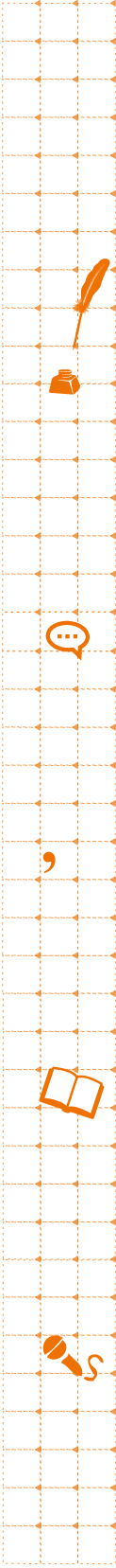 Algunas consideraciones:Es importante que esta pauta de evaluación sea entregada a los estudiantes antes de que comiencen con la preparación de su exposición oral, con el fin de que tengan claros los aspectos que se van a evaluar.Es fundamental la puntualidad de la exposición. IndicadoresComentariosPOPTPresentación: título, nombre, tema, autor, época, nombre del personaje u otro aspecto, según sea pertinente.3Organización de la exposición y uso pertinente de conectores3Claridad en las ideas principales3Vocabulario preciso2Registro de habla adecuado2Volumen de voz adecuado2Prosodia adecuada y expresiva2Uso del tiempo (entre 1 y 2 minutos)1Presentación personal1PUNTAJE TOTAL19